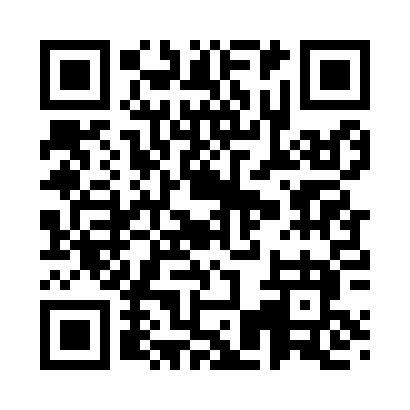 Prayer times for Lake Tapawingo, Missouri, USAMon 1 Jul 2024 - Wed 31 Jul 2024High Latitude Method: Angle Based RulePrayer Calculation Method: Islamic Society of North AmericaAsar Calculation Method: ShafiPrayer times provided by https://www.salahtimes.comDateDayFajrSunriseDhuhrAsrMaghribIsha1Mon4:215:561:215:188:4710:212Tue4:225:561:215:188:4710:213Wed4:235:571:225:188:4710:204Thu4:235:571:225:188:4610:205Fri4:245:581:225:188:4610:206Sat4:255:581:225:188:4610:197Sun4:265:591:225:188:4610:188Mon4:276:001:225:188:4510:189Tue4:286:001:235:188:4510:1710Wed4:286:011:235:188:4410:1711Thu4:296:021:235:188:4410:1612Fri4:306:021:235:188:4410:1513Sat4:316:031:235:188:4310:1414Sun4:326:041:235:188:4210:1415Mon4:336:041:235:188:4210:1316Tue4:346:051:235:188:4110:1217Wed4:356:061:235:188:4110:1118Thu4:376:071:245:188:4010:1019Fri4:386:071:245:188:3910:0920Sat4:396:081:245:188:3910:0821Sun4:406:091:245:188:3810:0722Mon4:416:101:245:188:3710:0623Tue4:426:111:245:188:3610:0524Wed4:436:121:245:188:3610:0425Thu4:456:121:245:178:3510:0226Fri4:466:131:245:178:3410:0127Sat4:476:141:245:178:3310:0028Sun4:486:151:245:178:329:5929Mon4:496:161:245:168:319:5730Tue4:516:171:245:168:309:5631Wed4:526:181:245:168:299:55